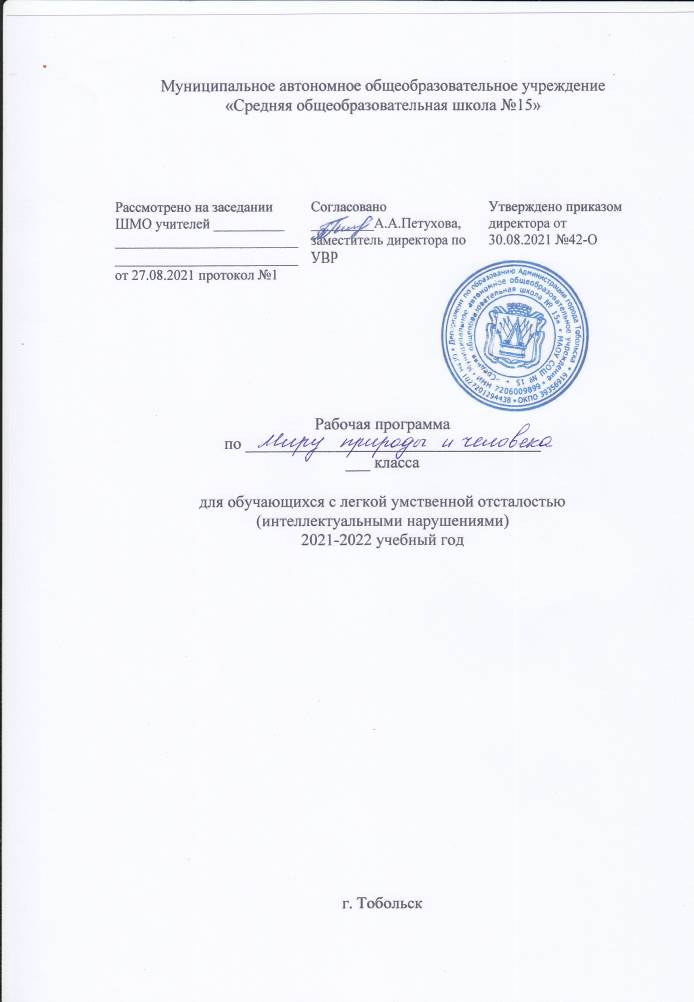 Пояснительная запискаРабочая программа по миру природы и человека предназначена для учащихся 3 класса с легкой степенью умственной отсталости (интеллектуальными нарушениями).Рабочая программа составлена в соответствии с Федеральным законом от 29. 12. 2012 №273- ФЗ «Об образовании в Российской Федерации», с приказом от19.12.2014 № 1599 об утверждении Федерального образовательного стандарта для обучающихся с умственной отсталостью (интеллектуальными нарушениями), на основе программы «Живой мир» для специальных (коррекционных) учреждений VIII вида: 0 – 4 классы/ под редакцией И.М. Бгажноковой, филиал издательства «Просвещение», Санкт- Петербург, 2013г.Рабочая программа ориентирована на учебно – методический комплект:1.Учебник «Мир природы и человека» Н. Б. Матвеева, И. А. Ярочкина, М. А. Попова, Т. О. Куртова «Мир природы и человека». 3 класс: учебник для общеобразовательных организаций, реализующих адаптированные основные общеобразовательные программы. Часть 1 –  М.: Просвещение, 2018г.2.Учебник «Мир природы и человека» Н. Б. Матвеева, И. А. Ярочкина, М. А. Попова, Т. О. Куртова «Мир природы и человека». 3 класс: учебник для общеобразовательных организаций, реализующих адаптированные основные общеобразовательные программы. Часть 2 –  М.: Просвещение, 2018г.«Мир природы и человека» базируется на знакомых детям объектах и явлениях окружающего мира. Актуальность заключается в формировании естествоведческих знаний, пропедевтическим этапом развития у учащихся понятийного мышления на основе сведений о живой и неживой природе. Основная цель изучения предмета «Мир природы и человека» заключается в формировании первоначальных знаний о живой и неживой природе; понимании простейших взаимосвязей, существующих между миром природы и человека.2. Общая характеристика учебного предмета Учебный предмет «Мир природы и человека»  ставит следующие задачи:- Формированию  представлений об окружающем мире: живой и неживой природе, человеке, месте человека в природе, взаимосвязях человека и общества с природой;- Развитие способности к использованию знаний о живой и неживой природе, о человеке;- Формирования знаний о безопасной жизни в конкретных условиях;Учебный курс предусматривает следующую структуру:Сезонные изменения в неживой природе;Растения и животные в разное время года;Сезонные работы в саду, огороде, труд людей в разное время года;Неживая природа;Живая природа;3. Место учебного предмета в учебном планеПредмет «Мира природы и человека» входит в предметную область «Естествознание» обязательной части учебного плана в соответствии с ФГОС для обучающихся с умственной отсталостью (интеллектуальными нарушениями) и изучается на всех этапах обучения. На изучение данного учебного предмета в 3 классе отводится 1 часа в неделю. Из них:в I  четверти – 8 ч.               во II четверти - 8 ч.              в  III  четверти - 10 ч.              в  IV четверти - 8 ч. 	Год - 34 ч.4. Планируемые результаты освоения программыЛичностные результаты обеспечивают овладение комплексом социальных (жизненных) компетенций, необходимых для достижения основной цели современного образования — введения обучающихся с умственной отсталостью в культуру, овладение ими социокультурным опытом, включают индивидуально-личностные качества и социальные (жизненные) компетенции обучающегося, социально значимые ценностные установки.Личностные результаты освоения АООП отражают:1)осознание себя как гражданина России; формирование чувства гордости за свою Родину; 2) воспитание уважительного отношения к иному мнению, истории и культуре других народов; 3) сформированность адекватных представлений о собственных возможностях, о насущно необходимом жизнеобеспечении; 4) овладение начальными навыками адаптации в динамично изменяющемся и развивающемся мире; 5) овладение социально-бытовыми навыками, используемыми в повседневной жизни; 6) владение навыками коммуникации и принятыми нормами социального взаимодействия; 7) способность к осмыслению социального окружения, своего места в нем, принятие соответствующих возрасту ценностей и социальных ролей; 8) принятие и освоение социальной роли обучающегося, проявление социально значимых мотивов учебной деятельности; 9) сформированность навыков сотрудничества с взрослыми и сверстниками в разных социальных ситуациях; 10) воспитание эстетических потребностей, ценностей и чувств; 11) развитие этических чувств, проявление доброжелательности, эмоционально-нравственной отзывчивости и взаимопомощи, проявление сопереживания к чувствам других людей; 12) сформированность установки на безопасный, здоровый образ жизни, наличие мотивации к творческому труду, работе на результат, бережному отношению к материальным и духовным ценностям;    13) проявление готовности к самостоятельной жизни.Программа обеспечивает достижение учащимися 3 класса базовых учебных действий:Личностные учебные действияосознание себя как ученика, заинтересованного посещением школы, обучением, занятиями, как члена семьи, одноклассника, друга; способность к осмыслению социального окружения, своего места в нем, принятие соответствующих возрасту ценностей и социальных ролей; положительное отношение к окружающей действительности, готовность к организации взаимодействия с ней и эстетическому ее восприятию; целостный, социально ориентированный взгляд на мир в единстве его природной и социальной частей;самостоятельность в выполнении учебных заданий, поручений, договоренностей; понимание личной ответственности за свои поступки на основе представлений об этических нормах и правилах поведения в современном обществе; готовность к безопасному и бережному поведению в природе и обществе.Коммуникативные учебные действияКоммуникативные учебные действия включают следующие умения: вступать в контакт и работать в коллективе (учитель−ученик, ученик–ученик, ученик–класс, учитель−класс); использовать принятые ритуалы социального взаимодействия с одноклассниками и учителем; обращаться за помощью и принимать помощь; слушать и понимать инструкцию к учебному заданию в разных видах деятельности и быту; сотрудничать с взрослыми и сверстниками в разных социальных ситуациях; доброжелательно относиться, сопереживать, конструктивно взаимодействовать с людьми; договариваться и изменять свое поведение в соответствии с объективным мнением большинства в конфликтных или иных ситуациях взаимодействия с окружающими.Регулятивные учебные действия:Регулятивные учебные действия включают следующие умения: адекватно соблюдать ритуалы школьного поведения (поднимать руку, вставать и выходить из-за парты и т. д.); принимать цели и произвольно включаться в деятельность, следовать предложенному плану и работать в общем темпе; активно участвовать в деятельности, контролировать и оценивать свои действия и действия одноклассников; соотносить свои действия и их результаты с заданными образцами, принимать оценку деятельности, оценивать ее с учетом предложенных критериев, корректировать свою деятельность с учетом выявленных недочетов.Познавательные учебные действия:К познавательным учебным действиям относятся следующие умения: выделять некоторые существенные, общие и отличительные свойства хорошо знакомых предметов; устанавливать видо-родовые отношения предметов; делать простейшие обобщения, сравнивать, классифицировать на наглядном материале; пользоваться знаками, символами, предметами-заместителями; читать; писать; выполнять арифметические действия; наблюдать под руководством взрослого за предметами и явлениями окружающей действительности; работать с несложной по содержанию и структуре информацией (понимать изображение, текст, устное высказывание, элементарное схематическое изображение, таблицу, предъявленных на бумажных и электронных и других носителях).Предметные результатыК концу обучения в 3 классе учащиеся должны усвоить следующие представления:- иметь представления о назначении объектов изучения;- узнавать и называть изученные объекты на иллюстрациях, фотографиях;- иметь представления об элементарных правилах безопасного поведения в природе и обществе; - знать требования к режиму дня школьника и понимание необходимости его выполнения;- знать основные правила личной гигиены и выполнять их в повседневной жизни;ухаживать за комнатными растениями; -составлять небольшой рассказ из 3-5 предложений об изученных объектах по предложенному плану;Основные требования к умениям учащихся:Минимальный уровень:представления о назначении объектов изучения; узнавание и называние изученных объектов на иллюстрациях, фотографиях;отнесение изученных объектов к определенным группам (видо-родовые понятия); представления об элементарных правилах безопасного поведения в природе и обществе; знание требований к режиму дня школьника и понимание необходимости его выполнения;знание основных правил личной гигиены и выполнение их в повседневной жизни;ухаживание за комнатными растениями; кормление зимующих птиц;составление повествовательного или описательного рассказа из 3-5 предложений об изученных объектах по предложенному плану;Достаточный уровень:представления о взаимосвязях между изученными объектами, их месте в окружающем мире; отнесение изученных объектов к определенным группам с учетом различных оснований для классификации; знание отличительных существенных признаков групп объектов;знание правил гигиены органов чувств;знание некоторых правила безопасного поведения в природе и обществе с учетом возрастных особенностей;проявление активности в организации совместной деятельности и ситуативном общении с детьми; адекватное взаимодействие с объектами окружающего мира;соблюдение элементарных санитарно-гигиенических норм;выполнение доступных природоохранительных действий;готовность к использованию сформированных умений при решении учебных, учебно-бытовых и учебно-трудовых задач в объеме программы.В программе обозначены два уровня овладения предметным результатами: минимальный и достаточный. Достаточный уровень освоения предметными результатами не является обязательным для всех обучающихся. Минимальный уровень является обязательным для обучающихся с умственной отсталостью. Отсутствие достижения этого уровня по математике в 3 классе не является препятствием к продолжению образования поданному варианту программы.Знания оцениваются в соответствии с двумя уровнями, предусмотренными рабочей программы 3 класса по 5 – балльной системе отметок. В текущей оценочной деятельности целесообразно соотносить результаты, продемонстрированные учеником, с оценками типа:- оценка «5» - «очень хорошо» (отлично) свыше 65%;- оценка «4» - «хорошо» - от 51% до 65%;- оценка «3» - «удовлетворительно» (зачет), если обучающийся верно выполняет от 35% до 50% заданий;- оценка «2» - не ставится.Оценка достижения обучающимися с умственной отсталостью (интеллектуальными нарушениями) предметных результатов осуществляется на принципах индивидуального и дифференцированного подходов. Усвоенные обучающимися даже незначительные по объему и элементарные по содержанию знания и умения должны выполнять коррекционно-развивающую функцию.В течение учебного года проводится диагностика уровня усвоения знаний и умений учащихся. Она состоит из анализа двух этапов:1этап - промежуточная диагностика.Цель: проанализировать процесс формирования знаний и умений учащихся по конкретной теме изучаемого предмета за определенный промежуток времени.2 этап – итоговая диагностика.Цель: выявить уровень усвоения материала и умения использовать полученные знания на практике.Данные этапов диагностики фиксируются в сводной таблице достижений предметных результатов. По итогам каждого этапа диагностики заполняется графа знаком, представленным в виде баллов: 0 баллов - действие отсутствует, обучающийся не понимает его смысла, не включается в процесс выполнения вместе с педагогом;1 балл - обучающийся смысл действия понимает фрагментарно и выполняет задание с большим количеством ошибок,  выполнение действия связывает с конкретной ситуацией, выполняет задание только по инструкции педагога, или не воспринимает помощь;2 балла - обучающийся выполняет действие после первичной и дополнительных фронтальной, групповой или индивидуальной инструкций. Нуждается в активной помощи педагога. Помощь использует с трудом, с ошибками. В отдельных случаях способен выполнить его самостоятельно;3 балла - способен самостоятельно выполнять действие в определенных ситуациях, нередко допускает ошибки, которые исправляет после индивидуальной помощи педагога;4 балла - обучающийся выполняет задание после первичной и дополнительной фронтальной инструкции с 1 - 2 незначительными ошибками. Хорошо использует незначительную помощь педагога;5 баллов - обучающийся выполняет действие после первичной инструкции педагога без помощи и без ошибок или с одной незначительной ошибкой, которую сам исправляет после самопроверки. В помощи педагога почти не нуждается.Результаты дают возможность получить объективную информацию об уровне усвоения знаний, умений и навыков в текущем году; запланировать индивидуальную и групповую работу с учащимися в дальнейшем обучении.Программа определяет оптимальный объём знаний и умений, необходимый и достаточный для детей данного возраста.5. Содержание учебного предметаСезонные измененияВременные изменения. День, вечер, ночь, утро. Сутки, время суток. Время суток и солнце (по результатам наблюдений). Время суток на циферблате часов.  Дни недели, порядок следования.Времена года: Осень. Зима.  Весна. Лето. Основные признаки каждого времени года (изменения в неживой природе, жизни растений, животных и человека) Месяцы осенние, зимние, весенние, летние. Порядок месяцев в сезоне; в году, начиная с января. Календарь.Смена времен года. Значение солнечного тепла и света. Преемственность сезонных изменений. Взаимозависимость изменений в неживой и живой природе, жизни людей (в том числе и по результатам наблюдений).Сезонные изменения в неживой природе Изменения, происходящие в природе в разное время года, с постепенным нарастанием подробности описания качественных изменений: температура воздуха (заморозки, оттепель); осадки (снег – дождь, снегопад, метель, гроза, молния, гром, ливень, радуга); ветер (холодный – теплый,); облака (ясно, пасмурно), состояние водоемов (ледоход), почвы (проталины). Солнце и изменения в неживой  и живой  природе. Долгота дня зимой и летом.Растения и животные в разное время годаЖизнь растений и животных (звери, птицы, рыбы, насекомые) в разные сезоны года. Сбор листьев, плодов и семян. Ознакомление с названиями растений и животных. Подкормка птиц. Сад, лес в разное время года. Домашние и дикие животные в разное время года.Одежда людей, игры детей, труд людей в разное время годаОдежда людей в разное время года. Одевание на прогулку. Учет времени года, погоды, предполагаемых занятий (игры, наблюдения, спортивные занятия).Игры детей в разные сезоны года.Труд людей в сельской местности  и городе в разное время года. Предупреждение  простудных заболеваний, гриппа, травм в связи с сезонными особенностями (похолодание, гололед, жара и пр.)  Неживая природаВоздух. Узнавание и называние объектов неживой природы. Простейшие признаки объектов неживой природы  по основным параметрам: внешний вид, наиболее существенные и заметные свойства (выделяемые при наблюдении ребенком), место в природе, значение. Живая природаРастенияРастения культурные. Ягоды.. Внешний вид, место произрастания, использование. Значение для жизни человека. Употребление в пищу. Грибы Шляпочные грибы: съедобные и не съедобные. Название. Место произрастания. Внешний вид. Значение в природе. Использование человеком. Животные Животные домашние. Звери. Названия. Внешнее строение: части тела. Условия обитания, чем кормятся сами животные, чем кормят их люди. Место в жизни человека (для чего содержат животное), забота и уход за животным.. Животные дикие. Звери. Птицы. Названия. Внешнее строение: названия частей тела. Место обитания, питание, образ жизни. Роль в природе. Помощь птицам зимой (подкормка, изготовление кормушек) и весной в период гнездования (сбор веток для гнезд, соблюдение тишины  и уединенности птиц на природе).Охрана природы: наблюдения за жизнью живой природы, уход за комнатными растениями, посадка и уход за растением, бережное отношение к дикорастущим растениям, правили сбора урожая грибов и лесных ягод, ознакомление с правилами ухода за домашними животными, подкормка птиц зимой, сбор веток в период гнездования, ознакомление с видами помощи диким животным, и т.п. ЧеловекСтроение тела человека (сердце, лёгкие). Гигиена дыхания. Здоровый образ жизни: гигиена жилища (проветривание, регулярная уборка), гигиена питания (полноценное и регулярное питание: овощи, фрукты, ягоды, хлеб, молочные продукты, мясо, рыба). Режим сна, работы. Личная гигиена (умывание, прием ванной), прогулки и занятия спортом . Безопасное поведениеПрофилактика простуд: закаливание, одевание по погоде, проветривание помещений, предупреждение появления сквозняков. Профилактика вирусных заболеваний (гриппа) – прием витаминов, гигиена полости носа и рта, предупреждение контактов с больными людьми. Поведение во время простудной (постельный режим, соблюдение назначений врача) и инфекционной болезни (изоляция больного, проветривание, отдельная посуда и стирка белья, прием лекарств по назначению врача, постельный режим). Вызов врача из  поликлиники. Случаи обращения в больницу.6. Тематическое планирование7. Материально-техническое обеспечениеДемонстрационные и печатные пособия- Предметные картинки в соответствии с тематикой произведений- Сюжетные картинки в соответствии с тематикой произведений	- Слова для словарной работыПлакаты: «Времена года»		  «Дикие животные»	              «Домашние животные»  «Части растений»- Муляжи- Календарь- Мнемотаблицы- ПамяткиТехнические средства обучения- Ноутбук- Принтер-ксерокс- Мультимедийный проектор- Экран№ппРаздел, тема урокаКол-вочасовОсновные виды учебной деятельности1Сезонные изменения в природе Времена года. Осень. Занятия людей осенью.1Называние  простейших взаимосвязей в природеСоставление рассказа с опорой на личный опыт.2Растения и животные осенью.1Наблюдение за изменениями в природе3Времена года. Зима. Занятия людей зимой1Называние  простейших взаимосвязей в природеСоставление рассказа с опорой на личный опыт4Растения и животные зимой.1Наблюдение за изменениями в природе5Времена года. Весна. Занятия людей весной.1Называние  простейших взаимосвязей в природе. Составление рассказа с опорой на личный опыт.6Растения и животные весной.1Наблюдение за изменениями в природе7Времена года. Лето. Занятия людей летом.1Называние  простейших взаимосвязей в природе.Составление рассказа с опорой на личный опыт.8Растения  и животные летом.1Наблюдение за изменениями в природе9Неживая природа Солнце в разные времена года.1Называние  простейших взаимосвязей в природе10Восход и закат солнца.1называние частей суток11Календарь.1Называние дней недели12Воздух. Значение воздуха. Термометр.1Практическая работа13Ветер. Направление ветра.1знакомство с новым понятием Наблюдение за изменениями в природе14Живая природа. Растения Сравнение  растений. 115Части растений:  корень, стебель, листья, цветы.. 1знакомство с новым понятием16Растения сада. Фруктовые деревья. Ягодные кустарники.117Лес. Деревья хвойные и лиственные.Плоды и семена. 1знакомство с новым понятием18Лесные ягоды. Ягоды съедобные и несъедобные.1знакомство с новым понятием19Грибы. Грибы съедобные и несъедобные.1знакомство с новым понятием20Травы полезные и опасные.1знакомство с новым понятием21Животные Дикие животные: лось, кабан, заяц.11Составление описательного рассказа22Приспособление диких животных к условиям природы123Домашние животные: корова, свинья, кролик. 1Составление описательного рассказа24Сравнение диких и домашних животных. 1сравнение животных25Птицы. Внешний вид, питание, повадки, образ жизни. 1Составление описательного рассказа26Перелётные и зимующие птицы.1Составление описательного рассказа27Хищные  и певчие птицы1знакомство с новым понятием28Человек Дыхание человека. Гигиена дыхания1знакомство с новым понятием29Профилактика простудных заболеваний1Составление рассказа с опорой на личный опыт30Кровь. Сердце. Пульс1знакомство с новым понятием31Окружающая среда и здоровье человека1Составление рассказа с опорой на личный опыт32Питание человека. Приготовление и хранение пищи.1Составление рассказа с опорой на личный опыт33Повторение Повторение. Растения сада, леса 134Повторение. Образ жизни и повадки животных, птиц. 1